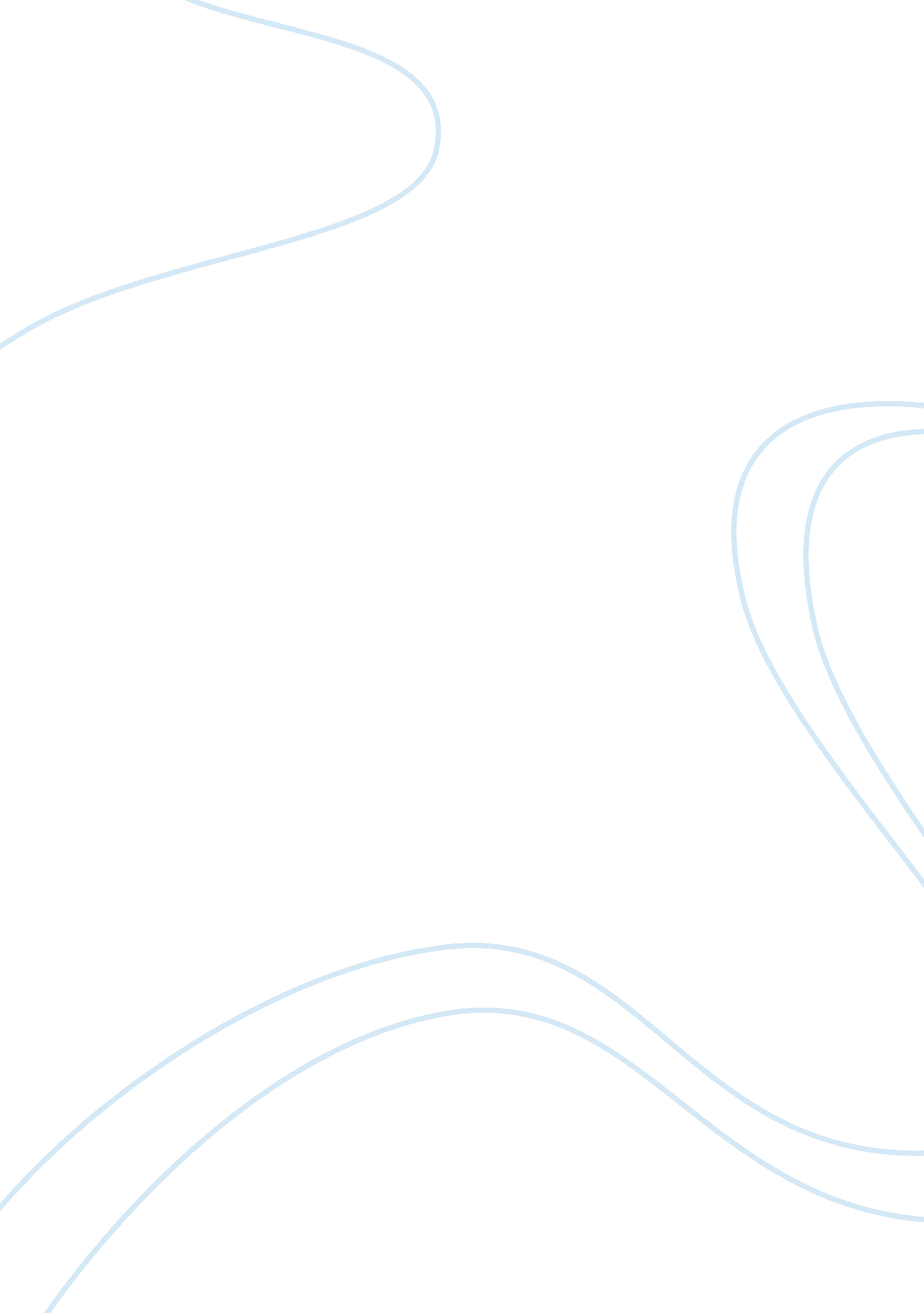 Crafting a companys strategy business essay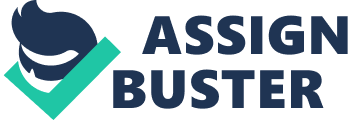 To vie in the globalized concern, company requires strategic planning and strategic thought and by crafting good corporate strategic they can go strategically competitory. A company 's scheme is a maestro program of the company which entails that how the company would able to accomplish its vision and aim. Strategy is a important planning as it is cosmopolitan with regard to the whole organisation ( Chapter 2: taking the Procedure of Crafting and Executing Strategy ) . Schemes involve directors at all organisation degree in which senior executives plays a critical function in the strategic- devising procedure. The CEO ( main executive officers ) is responsible for the main scheme shaper, main scheme implementer and the main way compositor and holds the duty of taking the scheme -making, strategy- put to deathing procedure. In some organisation, the proprietor of the organisation or CEO personally decides the cardinal elements of the scheme and performs function as a strategic visionary and other directors may help with the aid of roll uping and analysing the company 's information. At the same clip, CEO may besides ask advice from the senior directors and term of office and of import employees in order to plan overall scheme. Steve Job, CEO of Apple is an disposed illustration of the corporate Chief executive officer who plays major function in the determining their company 's scheme. In most of the company, other senior executives and directors have influential function in strategic determination doing such as the main fiscal officers, the frailty president for the several sections i. e. the marker, production, finance, human resources etc. Strategy doing procedure enrolls by different attacks the deputation attack, the head designer attack, the corporate enterpriser attack and the squad attack ( Chapter 2: taking the Procedure of Crafting and Executing Strategy ) . Crafting scheme maps is really critical for the company because it incorporates altering competitory environment, minimizes competitory disadvantage and besides provides better apprehension of the external environment. It focuses on the aims, end, vision and mission of the company. It enhances the procedure of motive and strength of determination devising. It provides a base so that the actions can be implemented decently and accurately. Therefore, crafting a company 's scheme is truly occupation for senior executive and the company 's board of manager ( Chapter 2: taking the Procedure of Crafting and Executing Strategy ) . Question: 2 What would your reaction be if your employer required you to subscribe a statement yearly attesting that you have complied with the company 's codification of moralss? Code of Ethics is standard guidelines which are designed to put up the acceptable behaviours from the employees. To implement high criterion of ethical behaviour, employers approaches many patterns such as provides compulsory preparation, promote conformity and set up tough effects for unethical behaviour, naming commission of senior employees or the employees who are title-holders of high ethical criterion in order to work for heading up company 's moralss enforcement procedure or subscribing up of the declaration statement. In which, subscribing up the declaration statement is really effectual and extremely enforced pattern used in the organisation with regard to the ethical codifications. In this procedure, employers asked to employees to subscribe a statement which certifies that employees are complied with the company 's codification of moralss. Different employee has different reaction toward the codification of moralss or toward this procedure in conformity to their perceptual experience, their position, their precedence of the work and their apprehension about the codification of moralss ( Chapter 2: taking the Procedure of Crafting and Executing Strategy ) . Code of moralss follows the policy with regard to internally and externally environment of the company and hence delivers more values to the company every bit good as to the employees. If I would inquire to subscribe up the declaration statement which inbounded with the codification of moralss of the company I would seek to hold better apprehension of every codification and their demands in my work. I would seek that concern codification of moralss does non contradicts with my personal values and moralss and would seek to heighten my accomplishments and work based on the moralss. After acquiring deep apprehension of the moralss I would signed up the moralss yearly and seek to implements in my professional and personal life ( Chapter 2: taking the Procedure of Crafting and Executing Strategy ) . Code of moralss is really good non merely for the organisation but besides for the personal life hence, subscribing up is non of import but execution is besides of import ( Chapter 2: taking the Procedure of Crafting and Executing Strategy ) . Short note on five stage of Strategy Executing Procedure The managerial procedure of crafting and put to deathing a company 's scheme consisits of five incorporate and interconnected stage consists of developing a strategic vision, puting of aims, crafting a scheme in order to accomplish the vision and aim of the company, put to deathing and implementing the scheme in the organisation and monitoring developments, measuring public presentations and doing disciplinary accommodations. All five phases are interrelated and interconnected and really critical for any organisation to accomplish the vision of the company ( figure 1 ) ( Chapter 2: taking the Procedure of Crafting and Executing Strategy ) . Figure: Five stages of scheme put to deathing scheme Beginning: ( Chapter 2: taking the Procedure of Crafting and Executing Strategy ) Developing a strategic vision: The initial stage of put to deathing scheme stage is to develop a strategic vision in which company required to put vision of the company that what will be the hereafter in footings of market, merchandise, engineering or client. This stairss provides long term way to work with a sense of action to be executed and it besides communicates direction aspirers to the stakeholders. Puting aims: The 2nd phase returns with scene of the aim, the strategic aims and the fiscal aims. Puting aims entails that how much, when and by what sort of public presentation is expected for the company. For mensurating the company public presentation a balance scorecard attack is used. Crafting a scheme to accomplish the aims and vision: After puting the vision and aim of the company the of import measure is to crafting a scheme in order to accomplish the set vision and aim. Crafting scheme trades with the internal and external environment of the organisation. This procedure is a portion of the squad work while in some organisation this is a occupation of senior executives and CEO of the company. The scheme is a aggregation of the strategic actions, rules and concern attack of the organisation. Implementing and put to deathing the scheme: Crafting a scheme is an of import measure to travel frontward for accomplishing the vision of the company but it 's non effectual without the execution and executing in every section severally. It consists of several procedures to do employee to implement the scheme for this exerts the effectual leading to maintain the procedure frontward and heightening. Monitoring developments, measuring public presentations and doing disciplinary accommodations. Crafting and implementing the scheme is non one clip procedure. It should continues and adjustable in conformity with the altering market and competitory environment. To capture the new chance and to vie globally scheme required modifying and heightening the public presentation. Therefore, put constructive force per unit area on company to accomplish fruitful consequences, make attacks to advancing invention, stimulate corporate interpreneruship, push disciplinary actions to better the procedure Doctor of Optometry scheme devising and scheme executing procedure. Display ethical leading and lead societal duty enterprises. 